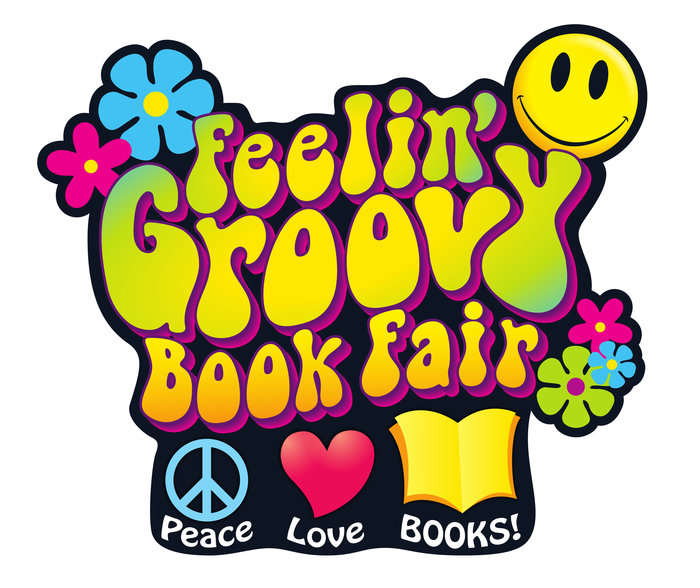 Dear Parents/Guardians,We have a groovy week ahead.  Break out the bell bottoms, tie-dye and peasant blouses on Thursday. Students are invited to wear their most fab 70s wear to school. (Wait until you see the teachers!) Are you ready for a far-out time at our Literacy Night? Don’t be a jive turkey. Boogie down to Freedom Elementary on March 24th at 6:00 for pizza (no moolah needed- that pizza is free and so are all the rad literacy activities we’ll have for you) The Book Fair will be open and there will be tons of neat-o books for sale. So be a real cool cat, and stay until 7:30. Peace! Conference notes go out this week. You do not have to meet with us this round unless you have a particular concern or question but feel free to schedule a conference if you wish. Thank you for all that you do!
Sincerely,Mrs. Jett, Mrs. McHolland, Mrs. Fluharty